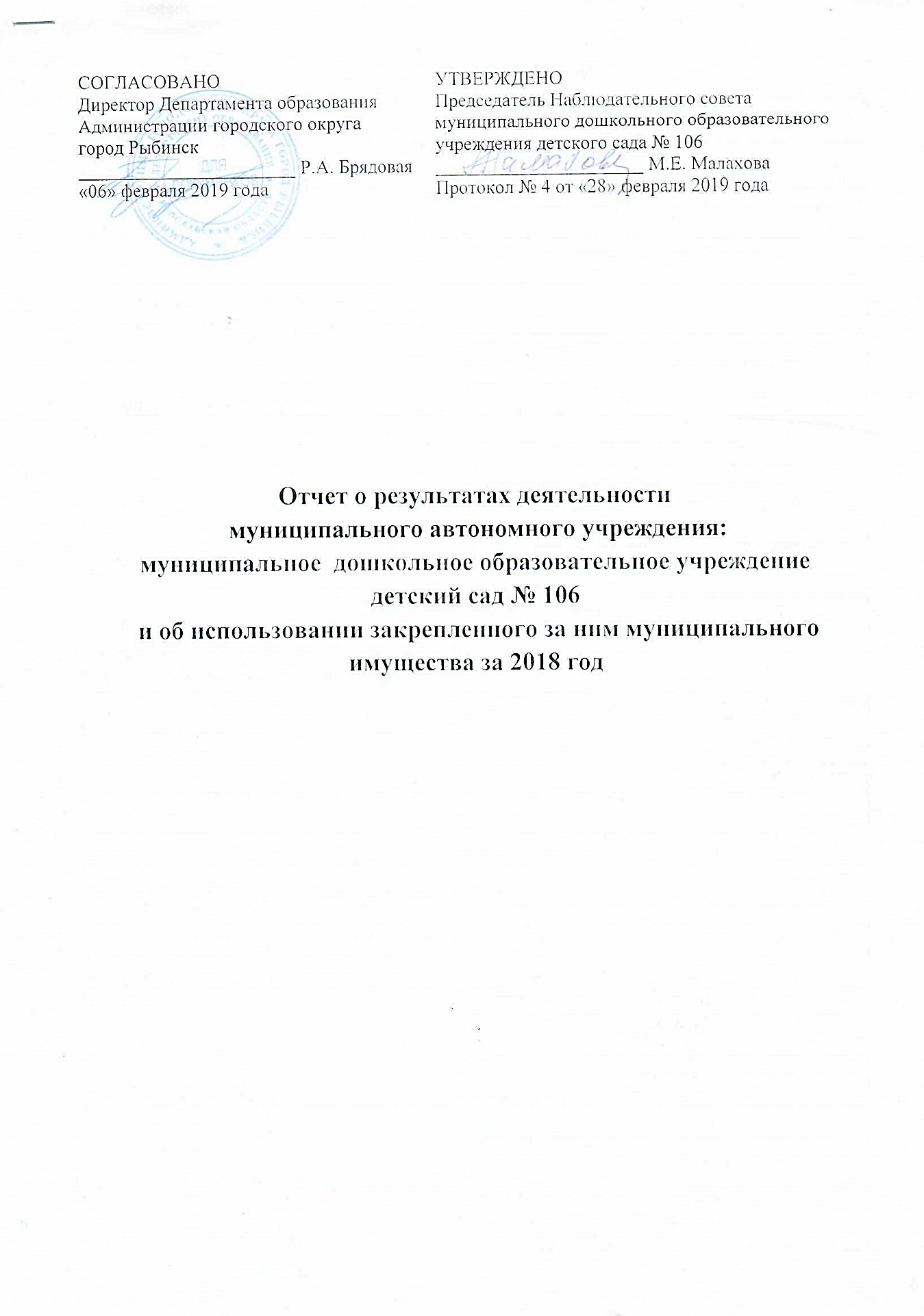 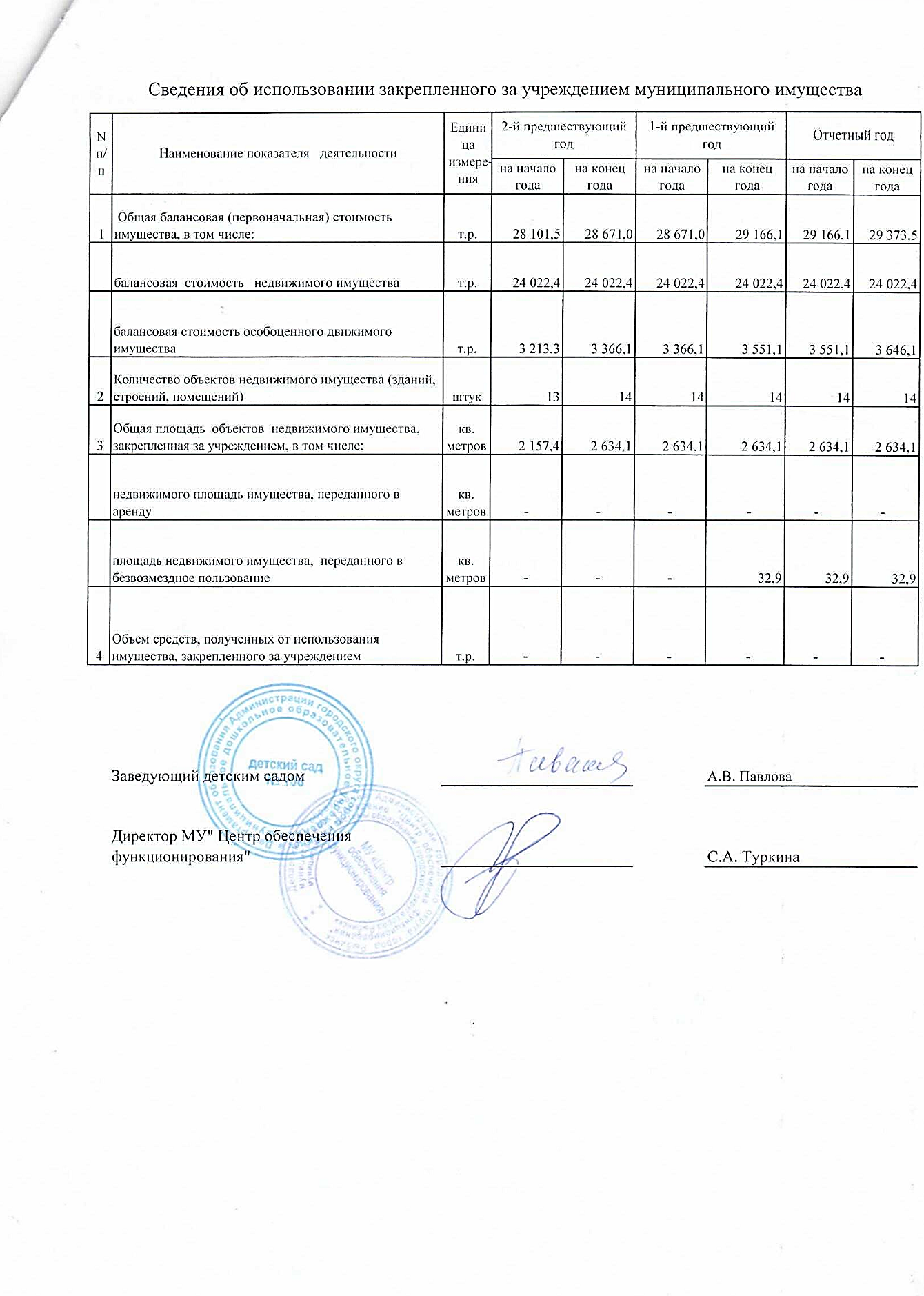 Сведения о результатах деятельности учрежденияСведения о результатах деятельности учрежденияСведения о результатах деятельности учрежденияСведения о результатах деятельности учрежденияСведения о результатах деятельности учрежденияСведения о результатах деятельности учрежденияСведения о результатах деятельности учрежденияСведения о результатах деятельности учрежденияСведения о результатах деятельности учрежденияN п/пНаименование показателя   деятельностиЕдиница измерения2-й предшествующий год  2-й предшествующий год  1-й предшествующий год1-й предшествующий годОтчетный годОтчетный год1Изменение (увеличение, уменьше-ние) балансовой   (остаточной) стои-мости  нефинансовых активов относи-тельно предыдущего  отчетного года%        Бал.Ост.Бал.Ост.Бал.Ост.1Изменение (увеличение, уменьше-ние) балансовой   (остаточной) стои-мости  нефинансовых активов относи-тельно предыдущего  отчетного года%        2,0-1,61,7-3,50,7-3,42Общая сумма выставленных требова-ний в возмещение ущерба по недо-стачам и хищениям материальных ценностей, денежных средств, а также от порчи материальных ценностей т.р.     7,47,41,11,11,11,13Изменения (увеличение,  уменьше-ние) дебиторской задолженности:      т.р.     -32,3-32,3-169,0-169,0-199,6-199,63в разрезе поступлений:      -14,3-14,3-254,8-254,831,831,83в разрезе выплат:           -18,0-18,085,885,8167,8167,84Изменения (увеличение,  уменьше-ние) кредиторской  задолженности: т.р.     396,71 164,21 164,26,66,64в разрезе поступлений:      118,3-0,2-0,2145,1145,14в разрезе выплат:           278,4278,4-1 164,0-1 164,0-138,5-138,55Доходы, полученные   учреждением от оказания платных услуг (выполнения), работт.р.     5 642,05 427,55 427,56 040,06 040,06Цены (тарифы) на платные   услуги (работы), оказываемые потребителямрублей   6присмотр и уходрублей   138,0138,0138,0138,0148,4148,46платные образовательные услуги:рублей   6- театрально-игровая деятельностьрублей   80,080,0120,0120,0120,0120,06- коррекция речевого развитиярублей   150,0150,0150,0150,00,00,06- хореографиярублей   80,080,0120,0120,0120,0120,06- развивающие логико-математические игрырублей   80,080,0120,0120,0120,0120,07Исполнение муниципального   задания%        92,092,096,096,096,096,08Осуществление деятельности в соответствии с обязательствами перед в страховщиком по обязательному социальному страхованию%        100,0100,0100,0100,0100,0100,09Общее количество потребителей,  воспользовавшихся услугами (работами) учреждения, в том числе:      человек  2452452512512412419бесплатными, в том числе по видам услуг:человек  2452452512512412419платными услугами, в том числе по видам услуг: человек  9присмотр и уходчеловек  2442442482482402409платные образовательные услуги:человек  1621621351351511519- театрально-игровая деятельностьчеловек  3636242421219- коррекция речевого развитиячеловек  6655009- хореографиячеловек  989885851081089- развивающие логико-математические игрычеловек  22222121222210Средняя стоимость получения платных услуг для потребителей, в том числе по видам: (расшифровать)т.р.     10присмотр и уходт.р.     25,625,620,120,121,521,510платные образовательные услуги:т.р.     10- театрально-игровая деятельностьт.р.     5,85,84,14,16,56,510- коррекция речевого развитият.р.     3,83,82,02,00,00,010- хореографият.р.     3,23,23,83,84,34,310- развивающие логико-математические игрыт.р.     1,21,22,12,12,82,811Поступления, в разрезе поступлений, предусмотренных планом финансово-хозяйственной деятельности учреждения: т.р.     ПланФактПланФактПланФакт11Поступления, в разрезе поступлений, предусмотренных планом финансово-хозяйственной деятельности учреждения: т.р.     30 597,830 021,532 088,530 396,931 514,230 397,0Выплаты, в разрезе выплат,предусмотренных планом финансово - хозяйственной деятельности  учреждения:     т.р.     30 597,829 447,332 088,529 793,131 514,229 793,213Прибыль после налогообложения в отчетном периоде          т.р.     Общие сведения об учрежденииОбщие сведения об учрежденииОбщие сведения об учрежденииПолное наименование учреждениямуниципальное дошкольное образовательное учреждение детский сад № 106муниципальное дошкольное образовательное учреждение детский сад № 106Сокращенное наименование учреждениядетский сад № 106детский сад № 106Место нахождения учреждения ул. Ворошилова, дом 22а, город Рыбинск, Ярославской области ул. Ворошилова, дом 22а, город Рыбинск, Ярославской областиПочтовый адрес152930 ул. Ворошилова, дом 22а, город Рыбинск, Ярославской области152930 ул. Ворошилова, дом 22а, город Рыбинск, Ярославской областиПеречень видов деятельности учреждения, соответствующий его учредительным документам:-основные виды деятельности- реализация основной общеобразовательной программы дошкольного образования в группах общеразвивающей направленности;                                                                                                             - присмотр и уход за детьми- реализация основной общеобразовательной программы дошкольного образования в группах общеразвивающей направленности;                                                                                                             - присмотр и уход за детьми-иные виды деятельности- реализация дополнительных образовательных программ – дополнительных общеразвивающих программ познавательной, речевой, физической, социально-коммуникативной и художественно-эстетической направленности, в том числе оказание платных образовательных услуг.                                                                                                 - осуществление медицинской деятельности – доврачебная помощь – сестринское дело в педиатрии- реализация дополнительных образовательных программ – дополнительных общеразвивающих программ познавательной, речевой, физической, социально-коммуникативной и художественно-эстетической направленности, в том числе оказание платных образовательных услуг.                                                                                                 - осуществление медицинской деятельности – доврачебная помощь – сестринское дело в педиатрииПеречень услуг (работ), которые оказываются за плату в случаях, предусмотренных нормативными (правовыми)  актамиприсмотр и уход за детьмиприсмотр и уход за детьмиПеречень услуг (работ), которые оказываются за плату в случаях, предусмотренных нормативными (правовыми)  актамиплатные образовательные услуги:                                                                     - театрально-игровая деятельность;                                                          - коррекция речевого развития;                                                              - хореография;                                                                                                  - развивающие логико-математические игрыплатные образовательные услуги:                                                                     - театрально-игровая деятельность;                                                          - коррекция речевого развития;                                                              - хореография;                                                                                                  - развивающие логико-математические игрыПотребители услуг (работ). Которые оказываются за плату в случаях, предусмотренных нормативными (правовыми) актамиДети в возрасте от 1 года 6 месяцев до прекращения образовательных отношенийДети в возрасте от 1 года 6 месяцев до прекращения образовательных отношенийПеречень разрешительных документов (с указанием номеров, даты выдачи и срока действия), на основании которых учреждение осуществляет деятельностьЛицензия на осуществление образовательной деятельности  №  76242512/452 от 12 ноября  2012 г., срок действия - бессрочно.                                                                                        Лицензия на осуществление медицинской деятельности              № ЛО-76-01-001304 от 25 августа 2014 г.   Лицензия на осуществление образовательной деятельности  №  76242512/452 от 12 ноября  2012 г., срок действия - бессрочно.                                                                                        Лицензия на осуществление медицинской деятельности              № ЛО-76-01-001304 от 25 августа 2014 г.   Среднегодовая численность работников учреждения 56,856,8Средняя заработная плата работников учреждения  20 248,4020 248,40Состав наблюдательного совета автономного учреждения (фамилия, имя, отчество, должность):Представители учредителя                        Монахова Ж.Л. – начальник отдела дошкольного образования Департамента образования Администрации городского округа город Рыбинск;
Самсонова В.Е. – ведущий специалист отдела дошкольного образования Департамента образования Администрации городского округа город РыбинскМонахова Ж.Л. – начальник отдела дошкольного образования Департамента образования Администрации городского округа город Рыбинск;
Самсонова В.Е. – ведущий специалист отдела дошкольного образования Департамента образования Администрации городского округа город РыбинскПредставители собственника имущества            Бачурина Ирина Алексеевна, ведущий специалист отдела управления муниципальным имуществом Департамента имущественных и земельных отношений Администрации  городского округа город РыбинскБачурина Ирина Алексеевна, ведущий специалист отдела управления муниципальным имуществом Департамента имущественных и земельных отношений Администрации  городского округа город РыбинскПредставители общественности  Румянцева Марина Владимировна, родитель;               Малахова Мария Евгеньевна, родитель;                              Кируца Мария Михайловна, родительРумянцева Марина Владимировна, родитель;               Малахова Мария Евгеньевна, родитель;                              Кируца Мария Михайловна, родительПредставители трудового коллективаСмирнова Светлана Валентиновна, старший воспитатель;               Безирова Людмила Юрьевна, воспитатель;                        Рогова Людмила Яковлевна, воспитательСмирнова Светлана Валентиновна, старший воспитатель;               Безирова Людмила Юрьевна, воспитатель;                        Рогова Людмила Яковлевна, воспитательПредставители иных государственных органов, органов местного самоуправления --Показатель:Количество штатных единиц учреждения на начало годана конец года  Количество штатных единиц учреждения 71,2571,25